Name of journal: World Journal of AnesthesiologyESPS Manuscript NO: 15061Columns: EditorialAnesthesia and acupunctureLitscher G et al. Anesthesia and acupunctureGerhard Litscher, Holger Simonis, Wolfgang KröllGerhard Litscher, Research Unit of Biomedical Engineering in Anesthesia and Intensive Care Medicine and TCM Research Center Graz, Medical University of Graz, 8036 Graz, AustriaHolger Simonis, Wolfgang Kröll, Division of General Anesthesiology and Intensive Care Medicine, Department of Anesthesiology and Intensive Care Medicine, Medical University of Graz, 8036 Graz, AustriaAuthor contributions: Litscher G as editorial board member was invited by the Editor-in-chief to write this editorial. He drafted the manuscript. All authors contributed substantially to the conception and design and approved the final version of the manuscript. Simonis H and Kröll W revised it critically for content.Supported by the Austrian Federal Ministries of Science, Research and Economy and of Health and by Eurasia-Pacific Uninet (project “Evidence-based high-tech acupuncture and integrative laser medicine for prevention and early intervention of chronic diseases”)Conflict-of-interest: None.Open-Access: This article is an open-access article which selected by an in-house editor and fully peer-reviewed by external reviewers. It distributed in accordance with the Creative Commons Attribution Non Commercial (CC BY-NC 4.0) license, which permits others to distribute, remix, adapt, build upon this work non-commercially, and license their derivative works on different terms, provided the original work is properly cited and the use is non-commercial. See: http://creativecommons.org/licenses/by-nc/4.0/Correspondence to: Gerhard Litscher, MSc, PhD, MDsc, Professor, Head, Research Unit of Biomedical Engineering in Anesthesia and Intensive Care Medicine and TCM Research Center Graz, Medical University of Graz, Auenbruggerplatz 2, 8036 Graz, Austria. gerhard.litscher@medunigraz.atTelephone: +43-316-38513907       Fax: +43-316-38513908Received: November 6, 2014Peer-review started: November 9, 2014First decision: December 17, 2014Revised: December 22, 2014Accepted: December 29, 2014 Article in press:Published online:AbstractUsing acupuncture instead of anesthetics to induce analgesia was performed in China many years ago in surgical anesthetization. Although many medical units in China’s cities and rural areas are applying these techniques in operations, it should be pointed out that acupuncture anesthesia is still in the process of development and is of next to no practical and even less scientific value in the western world. However, acupuncture-assisted anesthesia can be useful also in countries other than China.Key words: Anesthesia; Acupuncture; Sedation; Anesthesiology; Acupuncture-assisted-anesthesia© The Author(s) 2015. Published by Baishideng Publishing Group Inc. All rights reserved.Core tip: Acupuncture anesthesia has been converted into acupuncture-assisted anesthesia in China. Acupuncture-assisted anesthesia reduces the demands of anesthetics and the post-operative complications and has a potential organ protective effect.Litscher G, Simonis H, Kröll W. Anesthesia and acupuncture. World J Anesthesiol 2015; In pressINTRODUCTIONUsing acupuncture instead of anesthetics to induce analgesia was performed in China many years ago in surgical anesthetization. Although many medical units in China’s cities and rural areas are applying these techniques in operations, it should be pointed out that acupuncture anesthesia is still in the process of development and is of next to no practical and even less scientific value in the western world[1]. However, acupuncture-assisted anesthesia can be useful also in countries other than China.The objective of this editorial is to present the experience with acupuncture-assisted anesthesia that can be found in the scientific literature. Showing traditional approaches to anesthesia may help to tackle problems that are still evident, such as postoperative nausea and pain. Evolution is usually a combination of conservatism and innovative thinking. The editorial should provide an open-minded account of experiences with acupuncture-assisted anesthesia, balanced with skepticism. FIRST REPORTS ON EVIDENCE AND PERSPECTIVE For many thousands of years, acupuncture has been proven effective in relieving pain[2]. Acupuncture anesthesia developed from acupuncture analgesia[2].Two of the first reports concerning acupuncture-assisted anesthesia came from the Shanghai First People’s Hospital dated August 30 and September 5, 1958[2,3]. Doctors of Chinese and Western medicine worked together and learned from each other. Dr. Yin Huizhu carried out a tonsillectomy with acupuncture anesthesia without further use of anesthetics[2,3]. In the same year, electroacupuncture anesthesia was used for the first time at the 4th People’s Hospital of Xi’an[3]. A pneumonectomy under acupuncture anesthesia was performed in 1960 at the First Tuberculosis Hospital of Shanghai[2]. After this event, many satisfactory results were also obtained in other operations (cardiac surgery, total laryngectomy, cesarean section, surgery on the anterior cranial fossa, etc.)[2]. In 1971, Xinhua News reported about acupuncture anesthesia. The headline was “The Chinese medical personnel and scientists successfully invented acupuncture anesthesia”, and it was stated that more than 400,000 surgical patients had undergone acupuncture anesthesia[3]. On July 26, 1971, even the New York Times published one of the first articles - “Now, let me tell you about my appendectomy in Peking …” - in the western world on acupuncture anesthesia. Richard Nixon was the first United States President to visit China. At about that time, acupuncture started to become known to people outside Asia. As a consequence, in March 1972, Professor Johannes Bischko from Austria was the first surgeon in the West to perform a tonsillectomy with only acupuncture analgesia[4]. In 1975, as a sign of special recognition, a memorial stamp for the invention of acupuncture anesthesia was issued in China. The stamp shows a scene from the operating theater, and below it is written “acupuncture anesthesia”[5] (Figure 1). By 1980, many surgeries had been performed under acupuncture anesthesia[2]. From 1986 to 2000, three Chinese national key projects were carried out, supported by the Chinese central government. Famous hospitals, e.g., from Beijing, Shanghai and Chengdu, participated in these studies. In these years, acupuncture mainly played a cooperating role in combination with drugs. Therefore, acupuncture combined with selected drugs was named “acupuncture-drug balanced anesthesia” or “acupuncture-balanced anesthesia”[2]. Because of several reforms in China and the import of modern anesthetic technology, acupuncture-induced anesthesia began to be deemed inadequate. Meanwhile, in China the term “acupuncture anesthesia” has been replaced by “acupuncture-assisted anesthesia” (similar to “acupuncture-balanced anesthesia”). The main goal of this “acupuncture-assisted anesthesia” is the reduction of the dosage of anesthetics, a reduction of the related complications and the protection of the involved organs like brain and heart. In a documentary from 2006, which is part of a BBC series hosted by Kathy Sykes and has been released on the internet[6], a patient in China is having open heart surgery without general anesthesia, but with acupuncture “instead” (Figure 2). However, the report is massively biased to exaggerate the role of acupuncture. It is casually mentioned that the patient had undergone sedation and local anesthesia (her chest was numbed), as if this was a tiny detail[7]. There is no mention of whether or not you could have the same procedure with conscious sedation and local anesthesia, but without the acupuncture[6,7].The scene in the BBC documentary[6,8] which shows the 21-year-old patient undergoing heart surgery punctured with needles left viewers under the strong impression that acupuncture was providing immense pain relief. However, Singh reported in “The Telegraph”[9] that “in addition to acupuncture, the patient had a combination of three very powerful sedatives (midazolam, droperidol, fentanyl) and large volumes of local anaesthetic injected in to the chest”[9].Although acupuncture-assisted anesthesia for open heart surgery has declined in recent years, there is a renewed interest in it due to the escalating medical costs. Zhou et al[10], for example, came to the conclusion that a combined acupuncture-medicine anesthesia strategy can reduce the postoperative morbidity and medical costs in patients undergoing open heart surgery under cardiopulmonary bypass[10].It is the authors‘ opinion that acupuncture-anesthesia alone will never be used in the western world, since modern technology offers better and safer possibilities. However, acupuncture does represent a very good method to alleviate the side-effects of anesthesia such as post-operative nausea and vomiting, pain and dizziness, which has been shown in several studies [1,11-13]. A literature research in the scientific database PubMed (Oct 31, 2014) shows many studies concerning the topic “anesthesia and acupuncture”; there are also almost 500 clinical trials on this topic (Figure 3). Several review articles, e.g. the paper by Lee et al.[14] in Pain, concluded that “This review does not support the use of acupuncture as an adjunct to standard anesthetic procedures during surgery.”[14]CONCLUSIONAcupuncture anesthesia has been converted into acupuncture-assisted anesthesia in China. Acupuncture-assisted anesthesia reduces the demands of anesthetics and the post-operative complications and has a potential organ protective effect. Therefore, acupuncture may be an excellent adjunct to reduce peri- and postoperative pain. This conclusion, however, has to be explored in detail in further scientific studies.REFERENCES1 Ho ST, Lu LK. The principles and practical use of acupuncture anaesthesia. Hong Kong: Medicine & Health Publishing, 20002 Wu GC. Acupuncture anesthesia in China: Retrospect and prospect. Chin J Integr Med 2007; 13: 163-165 [PMID: 17898942]3 Zhang LJ, editor. Historical narratives of acu-moxibustion. Beijing: People's Medical Publishing House, 2010: 904 Richard M. Johannes Bischko - ein Leben für die Akupunktur. Wien München Bern: Wilhelm Maudrich, 20055 Cheng TO. Stamps in cardiology. Acupuncture anaesthesia for open heart surgery. Heart 2000; 83: 256 [PMID: 10677398 DOI: 10.1136/heart.83.3.256]6 Giles B, Finch A, editors. The Science of Acupuncture.United Kingdom: BBC, 20067 Novella S. BBC fail on acupuncture documentary. Neurologica-blog [Internet]. New England Skeptical Society; 2014 July 15. Available from: URL: http: //theness.com/neurologicablog/index.php/bbc-fail-on-acupuncture-documentary/8 Wu GC, Wang YQ, Cao XD. Acupuncture-drug balanced anesthesia. In: Xia Y, Cao XD, Wu GC, Cheng JS, editors. Acupuncture Therapy for Neurological Diseases. Berlin Heidelberg: Springer, 2010: 143-1619 Singh S. Did we really witness the 'amazing power' of acupuncture? The Telegraph; 2006 February 14. Available from: URL: http: //www.telegraph.co.uk/science/science-news/3344833/Did-we-really-witness-the-amazing-power-of-acupuncture.html10 Zhou J, Chi H, Cheng TO, Chen TY, Wu YY, Zhou WX, Shen WD, Yuan L. Acupuncture anesthesia for open heart surgery in contemporary China. Int J Cardiol 2011; 150: 12-16 [PMID: 21570137 DOI: 10.1016/j.ijcard.2011.04.002]11 Yan Q, Feng Y. [Acupuncture assisted anesthesia and its organ protective effects]. Zhongguo Zhen Jiu 2013; 33: 765-768 [PMID: 24195228]12 Wang H, Xie Y, Zhang Q, Xu N, Zhong H, Dong H, Liu L, Jiang T, Wang Q, Xiong L. Transcutaneous electric acupoint stimulation reduces intra-operative remifentanil consumption and alleviates postoperative side-effects in patients undergoing sinusotomy: a prospective, randomized, placebo-controlled trial. Br J Anaesth 2014; 112: 1075-1082 [PMID:24576720 DOI: 10.1093/bja/aeu001]13 Yang L, Yang J, Wang Q, Chen M, Lu Z, Chen S, Xiong L. Cardioprotective effects of electroacupuncture pretreatment on patients undergoing heart valve replacement surgery: a randomized controlled trial. Ann Thorac Surg 2010; 89: 781-786 [PMID: 20172127 DOI: 10.1016/j.athoracsur.2009.12.003]14 Lee H, Ernst E. Acupuncture analgesia during surgery: a systematic review. Pain 2005; 114: 511-517 [PMID: 15777876]P-Reviewer: Afzal M, Li JF, Sandblom G S-Editor: Tian YLL-Editor:   E-Editor:Figure 1 “Acupuncture anesthesia” stamp.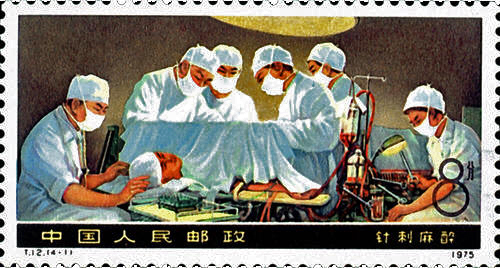 Figure 2 The photos show cardiac surgery under acupuncture-drug balanced anesthesia at the Renji Hospital, Shanghai[6].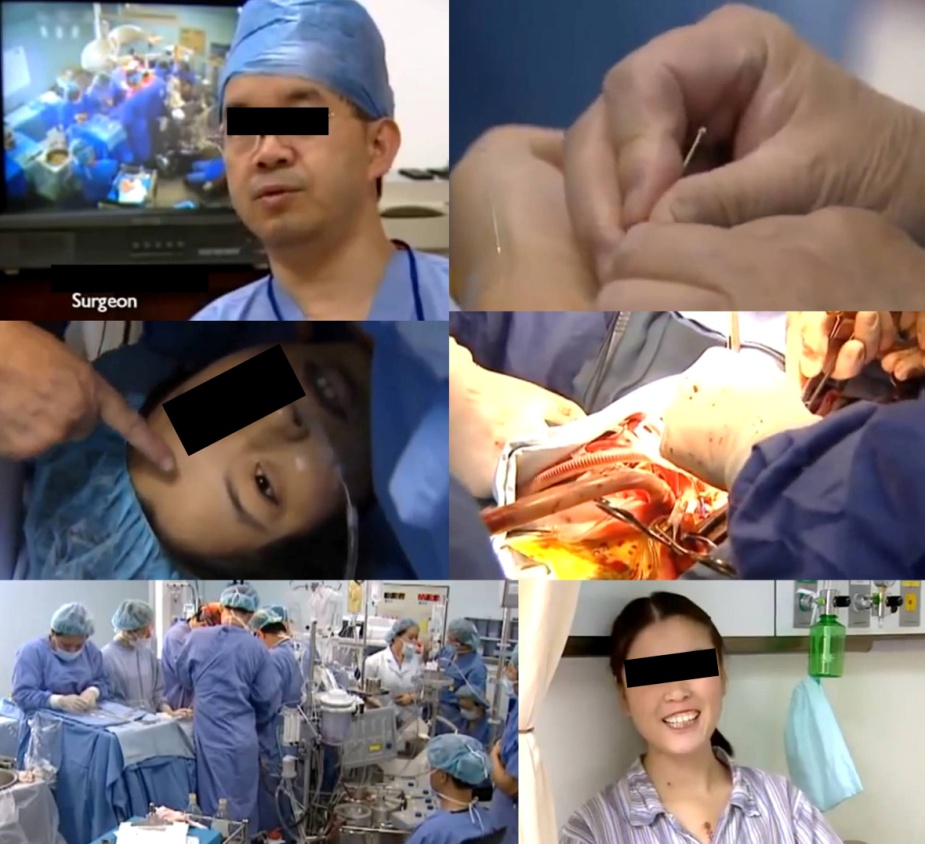 Figure 3 Scientific database research.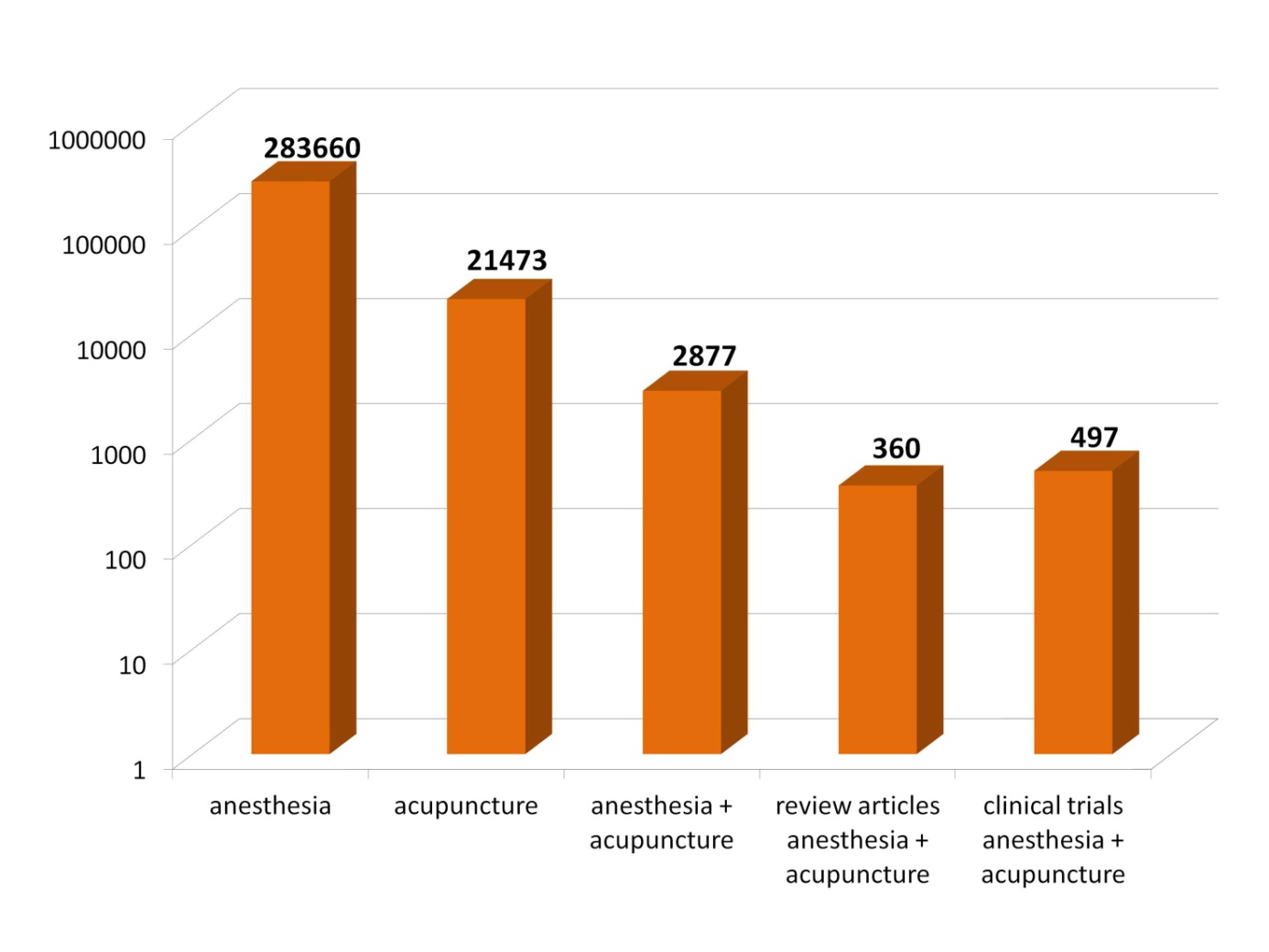 